Juan 7:25-36 25 Algunos de los que vivían en Jerusalén comenzaron entonces a preguntar:—¿No es a éste al que andan buscando para matarlo? 26 Pues ahí está, hablando en público, y nadie le dice nada. ¿Será que las autoridades creen de veras que este hombre es el Mesías? 27 Pero nosotros sabemos de dónde viene éste; en cambio, cuando venga el Mesías, nadie sabrá de dónde viene. 28 Al oír esto, Jesús, que estaba enseñando en el templo, dijo con voz fuerte:—¡Así que ustedes me conocen y saben de dónde vengo! Pero no he venido por mi propia cuenta, sino que vengo enviado por uno que es digno de confianza y a quien ustedes no conocen. 29 Yo lo conozco porque procedo de él, y él me ha enviado. 30 Entonces quisieron arrestarlo, pero ninguno le echó mano porque todavía no había llegado su hora. 31 Muchos creyeron en él, y decían:—Cuando venga el Mesías, ¿acaso hará más señales milagrosas que este hombre? 32 Los fariseos oyeron lo que la gente decía de Jesús; y ellos y los jefes de los sacerdotes mandaron a unos guardianes del templo a que lo arrestaran. 33 Entonces Jesús dijo:—Voy a estar con ustedes solamente un poco de tiempo, y después regresaré al que me ha enviado. 34 Ustedes me buscarán, pero no me encontrarán, porque no podrán ir a donde yo voy a estar. 35 Los judíos comenzaron entonces a preguntarse unos a otros:—¿A dónde se va a ir este, que no podremos encontrarlo? ¿Acaso va a ir a los judíos que viven dispersos en el extranjero, y a enseñar a los paganos? 36 ¿Qué quiere decir eso de que “Me buscarán, pero no me encontrarán, porque no podrán ir a donde yo voy a estar”?THE HOPE OF GLORYLA ESPERANZA DE LA GLORIA25 At that point some of the people of Jerusalem began to ask, “Isn’t this the man they are trying to kill? 26 Here he is, speaking publicly, and they are not saying a word to him. Have the authorities really concluded that he is the Messiah?25 En ese momento, algunos habitantes de Jerusalén comenzaron a preguntar: "¿No es este el hombre al que están tratando de matar?    26 Aquí está él, hablando públicamente, y no le dicen una palabra. ¿Han concluido realmente las autoridades que él es el Mesías?Now the Jews in Jerusalem knew of their leaders plot to kill Jesus and were bewildered at Jesus’ coming into town. They wondered why their leaders didn’t arrest Jesus and kill Him. So, they began to wonder if their leaders thought Jesus is truly the Messiah. But why did they blindly accept their leaders plot to kill Jesus? In essence they were accomplices to Jesus’ murder. Do we condone sin and evil?Ahora los judíos de Jerusalén sabían del plan de sus líderes para matar a Jesús y estaban desconcertados por la llegada de Jesús a la ciudad. Se preguntaron por qué sus líderes no arrestaron a Jesús y lo mataron. Entonces, comenzaron a preguntarse si sus líderes pensaban que Jesús es realmente el Mesías. Pero, ¿por qué aceptaron ciegamente el plan de sus líderes para matar a Jesús? En esencia, fueron cómplices del asesinato de Jesús. ¿Condonamos el pecado y el mal?"All that is necessary for the triumph of evil is that good men do nothing." (Edmund Burke) "Todo lo que se necesita para el triunfo del mal es que los hombres buenos no hagan nada". (Edmund Burke)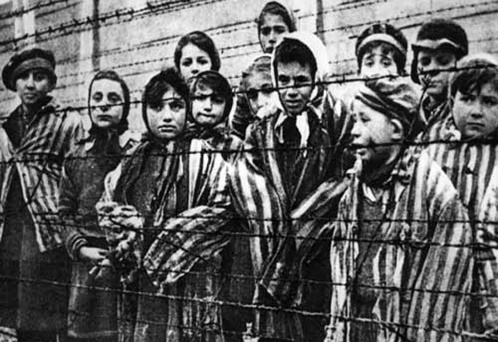  27 But we know where this man is from; when the Messiah comes, no one will know where he is from.27 Pero sabemos de dónde es este hombre; cuando venga el Mesías, nadie sabrá de dónde es.  They think Jesus is from Galilee, but in reality, He is from heaven! Jesus was born in Bethlehem, God in flesh…Merry Christmas. But ultimately, Jesus came from heaven where He was enthroned with the Father and the Holy Spirit. But according to the Jewish writings, which we call apocrypha or pseudo-apocrypha, nobody would know where the Messiah would come from…Creen que Jesús es de Galilea, pero en realidad, ¡Es del cielo! Jesús nació en Belén, Dios en carne… Feliz Navidad. Pero finalmente, Jesús vino del cielo donde fue entronizado con el Padre y el Espíritu Santo. Pero según los escritos judíos, que llamamos apócrifos o pseudo-apócrifos, nadie sabría de dónde vendría el Mesías ...Enoch 48:6 -6 And for this reason hath he been chosen and hidden before Him, before the creation of the world and for evermore.Enoc 48: 6 -6 Y por eso fue escogido y escondido delante de él, antes de la creación del mundo y para siempre.IV Ezras 13:51-52   51 I said, "O sovereign Lord, explain this to me: Why did I see the man coming up from the heart of the sea?"   52 He said to me, "Just as no one can explore or know what is in the depths of the sea, so no one on earth can see my Son or those who are with him, except in the time of his day.IV Ezras 13: 51-52   51 Dije: "Oh Señor soberano, explícame esto: ¿Por qué vi al hombre que subía del corazón del mar?"   52 Él me dijo: "Así como nadie puede explorar ni saber lo que hay en las profundidades del mar, tampoco nadie en la tierra puede ver a mi Hijo ni a los que están con él, excepto en el momento de su día.EG. An advertisement that was originally printed in the Miner's Magazine as a serious ad was later published by the Reader's Digest as humor. The ad read, "Wanted: Man to work on nuclear fissionable isotope molecular reactive counter and three-phase cyclotronic uranium photosynthesizers. No experience necessary." Of course, it was a joke. No one is that unique. On the other hand, how can you find anyone with experience in a field that never existed before? In the same way Jesus is uniquely qualified to be our Savior…truly god and truly man.EJ. Un anuncio que se imprimió originalmente en Miner's Magazine como un anuncio serio fue publicado más tarde por Reader's Digest como humor. El anuncio decía: "Se busca: hombre para trabajar en un contador reactivo molecular de isótopos fisionables nucleares y fotosintetizadores de uranio ciclotrónico trifásico. No se necesita experiencia". Por supuesto, fue una broma. Nadie es tan único. Por otro lado, ¿cómo se puede encontrar a alguien con experiencia en un campo que nunca antes existió? De la misma manera, Jesús está especialmente calificado para ser nuestro Salvador ... verdaderamente dios y verdaderamente hombre.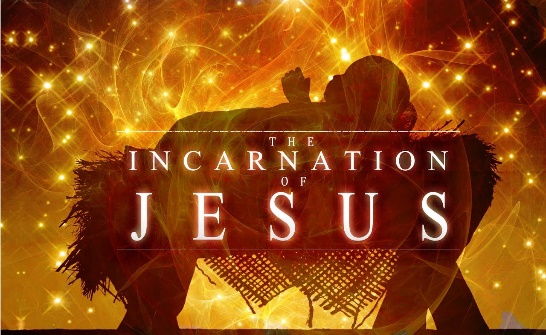 28 Then Jesus, still teaching in the temple courts, cried out, “Yes, you know me, and you know where I am from. I am not here on my own authority, but he who sent me is true. You do not know him, 29 but I know him because I am from him and he sent me.”28 Entonces Jesús, todavía enseñando en los patios del templo, gritó: “Sí, me conoces y sabes de dónde soy. No estoy aquí por mi propia autoridad, pero el que me envió es verdad. Tú no lo conoces, 29 pero yo lo conozco porque soy de él y él me envió ”. 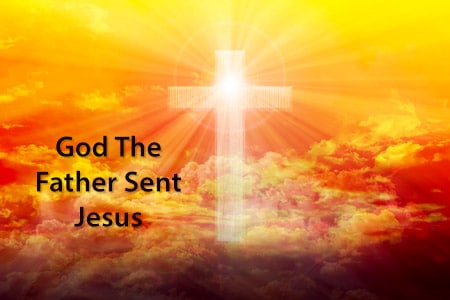 This statement was considered blasphemy by the Jewish leaders and confirmed their need to have Jesus killed.Esta declaración fue considerada una blasfemia por los líderes judíos y confirmó su necesidad de matar a Jesús.That Jesus was sent of his Father; this is twice mentioned: He has sent me. And again, "He has sent me, to say what I say, and do what I do.’’ This he was himself well assured of, and therefore knew that his Father would bear him out; and it is well for us that we are assured of it too, that we may with holy confidence go to God by him…Our Lord Jesus was intimately acquainted with the Father that sent him: but I know him. He knew him so well that he was not at all in doubt concerning his mission from him, but perfectly assured of it; nor at all in the dark concerning the work he had to do, but perfectly informed of it. (Matthew Henry)Que Jesús fue enviado por su Padre; esto se menciona dos veces: Él me ha enviado. Y de nuevo, "Él me ha enviado, para decir lo que digo y hacer lo que hago." Él mismo estaba bien seguro de esto, y por lo tanto sabía que su Padre lo llevaría; y es bueno para nosotros que estamos seguros de ello también, para que podamos con santa confianza ir a Dios por él ... Nuestro Señor Jesús conocía íntimamente al Padre que lo envió, pero yo lo conozco. Lo conocía tan bien que no tenía ninguna duda acerca de su misión de parte de él, pero perfectamente seguro de ello; ni en la oscuridad con respecto al trabajo que tenía que hacer, pero perfectamente informado de ello   (Matthew Henry)Jesus knew who He was and what His mission on earth was. In so doing He also set the standard for our lives. We don’t strive to be like the pastors or Billy Graham or Mother Teresa…we strive to be like Jesus. He is our gold standard.Jesús sabía quién era y cuál era su misión en la tierra. Al hacerlo, también estableció el estándar para nuestras vidas. No nos esforzamos por ser como los pastores o Billy Graham o la Madre Teresa ... nos esforzamos por ser como Jesús. Él es nuestro patrón oro.EG. In the bureau of standards in Washington there is a gold bar exactly one yard long which is the standard by which every measuring instrument in the United States is judged. There has to be one, and only one, final absolute standard. Jesus is that standard in the realm of human life, morality, and character. As deity He was no standard for human life. Only as man did He become our standard and ideal. In the incarnation the human ideal became real.EJ. En la oficina de estándares en Washington hay una barra de oro de exactamente un metro de largo, que es el estándar por el cual se juzga cada instrumento de medición en los Estados Unidos. Tiene que haber un único estándar absoluto final. Jesús es ese estándar en el ámbito de la vida humana, la moralidad y el carácter. Como deidad, no era un estándar para la vida humana. Solo como hombre se convirtió en nuestro estándar y ideal. En la encarnación, el ideal humano se hizo realidad.30 At this they tried to seize him, but no one laid a hand on him, because his hour had not yet come. 31 Still, many in the crowd believed in him. They said, “When the Messiah comes, will he perform more signs than this man?30 Al oír esto, trataron de prenderlo, pero nadie le echó mano porque aún no había llegado su hora. 31 Sin embargo, muchos de la multitud creyeron en él. Dijeron: "Cuando venga el Mesías, ¿realizará más señales que este hombre?"The leaders wanted to kill Jesus for healing a man on the Sabbath who had been paralyzed 38 years. I believe they were also still upset about the first cleansing of the temple also. But many of the people believed in Jesus.Los líderes querían matar a Jesús por sanar en sábado a un hombre que había estado paralizado durante 38 años. Creo que también estaban molestos por la primera purificación del templo. Pero mucha gente creyó en Jesús.This was true faith in Jesus even though it was filled with misconceptions about His Messianic task. No one has "perfect" faith (cf. Noah, Abraham, Moses, David, the Twelve). This always happens when the gospel is presented. Some believe, some doubt, and some get angry. Here is the intersection of the mystery of	1. divine election	2. human sinfulnessThere is mystery here. I am always shocked by unbelief in the presence of so much light. This is probably the origin of Jesus' words about setting family members against each other. The gospel brings peace to some and conflict to others! (Utely)Esta era la verdadera fe en Jesús, aunque estaba llena de conceptos erróneos sobre su tarea mesiánica. Nadie tiene una fe "perfecta" (cf. Noé, Abrahán,  Moisés, David, los Doce). Esto siempre sucede cuando se presenta el evangelio. Algunos creen, algunos dudan y algunos se enojan. Aquí está la intersección del misterio de1. elección divina2. pecaminosidad humanaAquí hay un misterio. Siempre me sorprende la incredulidad en presencia de tanta luz. Este es probablemente el origen de las palabras de Jesús acerca de enfrentar a los miembros de la familia entre sí. ¡El evangelio trae paz a algunos y conflicto a otros! (Utely)Aren’t we amazed how people disregard the historical and abundant evidence for Jesus, but they will believe almost anything else?¿No nos sorprende cómo la gente ignora la abundante evidencia histórica de Jesús, pero creerán casi cualquier otra cosa?EG. *How bad has it gotten? In October 2018, the Christian Institute of England reported on a new survey for the Coalition for Marriage. Among the 2,000 people asked, 32 percent supported self-definition of race. Nineteen percent thought it was okay for people to choose their age. They think if I get up in the morning and decide I want to be 43, I can! But for that matter, why stop there? I'll be 23. *Ten percent of those people also said it was okay for you to choose your own species! In other words: If I get up tomorrow and decide I want to be a horse, that's what I will be. (2) *This is the kind of nonsense people can believe when they reject the reality of truth, especially when they reject the greatest truth of all: our Lord and Savior Jesus Christ. As Jesus said in John 14:6, "I am the way, the truth, and the life. No one comes to the Father except through Me."EJ. * ¿Qué tan mal se ha puesto? En octubre de 2018, el Christian Institute of England informó sobre una nueva encuesta para la Coalición por el Matrimonio. Entre las 2,000 personas consultadas, el 32 por ciento apoyó la autodefinición de raza. El diecinueve por ciento pensó que estaba bien que la gente eligiera su edad. Piensan que si me levanto por la mañana y decido que quiero tener 43 años, ¡puedo! Pero en ese caso, ¿por qué detenerse allí? Tendré 23. * ¡El diez por ciento de esas personas también dijo que estaba bien que elijas tu propia especie! En otras palabras: si me levanto mañana y decido que quiero ser un caballo, eso es lo que seré. (2) * Este es el tipo de tonterías que las personas pueden creer cuando rechazan la realidad de la verdad, especialmente cuando rechazan la verdad más grande de todas: nuestro Señor y Salvador Jesucristo. Como dijo Jesús en Juan 14: 6, "Yo soy el camino, la verdad y la vida. Nadie viene al Padre sino por mí".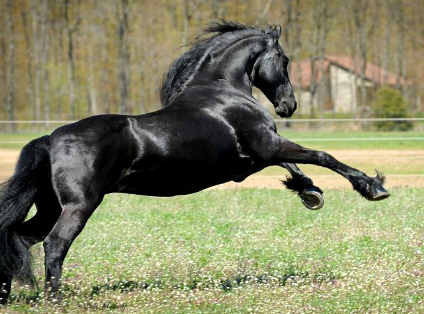 Ironically, they call us ignorant and naïve.Irónicamente, nos llaman ignorantes y ingenuos.32 The Pharisees heard the crowd whispering such things about him. Then the chief priests and the Pharisees sent temple guards to arrest him. 33 Jesus said, “I am with you for only a short time, and then I am going to the one who sent me. 34 You will look for me, but you will not find me; and where I am, you cannot come.”32 Los fariseos oyeron a la multitud murmurar tales cosas sobre él. Entonces los principales sacerdotes y los fariseos enviaron guardias del templo para arrestarlo. 33 Jesús dijo: “Estoy con ustedes por poco tiempo, y luego me voy al que me envió. 34 Me buscarás, pero no me encontrarás; y donde yo estoy, no puedes venir ". This refers to the "Temple Police" who would have been Levites. They had limited authority outside of the Temple area itself.Esto se refiere a la "Policía del Templo" que habrían sido Levitas. Tenían una autoridad limitada fuera del área del Templo.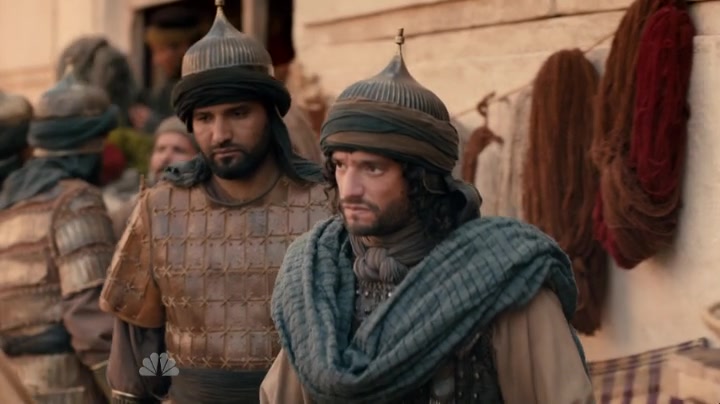 Jesus knew who He was, what would happen to Him, and when...This refers to the concluding events of Jesus' mission of redemption: the crucifixion, the resurrection, the ascension, and the restoration to pre-existent glory. (Utely)Jesús sabía quién era, qué le pasaría y cuándo ... Esto se refiere a los eventos finales de la misión de redención de Jesús: la crucifixión, la resurrección, la ascensión y la restauración a la gloria preexistente. (Utely)Sadly, the guards don’t realize how condemning those words, “you cannot come” are. Terrifying!Lamentablemente, los guardias no se dan cuenta de lo condenatorias que son esas palabras, "no puedes venir".  ¡Espantoso!35 The Jews said to one another, “Where does this man intend to go that we cannot find him? Will he go where our people live scattered among the Greeks, and teach the Greeks?”35 Los judíos se decían unos a otros: “¿Adónde piensa ir este hombre que no podamos encontrarlo? ¿Irá donde vive nuestro pueblo, esparcido entre los griegos, y enseñará a los griegos?” That was always their fear. “Is He going to the Greeks? Will He be a teacher to them? Will He try tointroduce them into the mysteries of our faith?” (Spurgeon)Ese fue siempre su miedo. “¿Se va a los griegos? ¿Será un maestro para ellos? ¿Intentará introducirlos en los misterios de nuestra fe? " (Spurgeon)Obviously, the people didn’t understand. Jesus is talking about His death, resurrection, ascension, and glorification. Once again, Jesus completely understood His mission. The people did not because they were looking with earthly eyes rather than kingdom eyes.Obviamente, la gente no entendió. Jesús está hablando de Su muerte, resurrección, ascensión y glorificación. Una vez más, Jesús comprendió completamente su misión. La gente no lo hizo porque miraba con ojos terrenales en lugar de ojos del reino. Luke 17:20-22 20 Once, on being asked by the Pharisees when the kingdom of God would come, Jesus replied, “The coming of the kingdom of God is not something that can be observed, 21 nor will people say, ‘Here it is,’ or ‘There it is,’ because the kingdom of God is in your midst.”Lucas 17: 20-22  20 Una vez, cuando los fariseos le preguntaron cuándo vendría el reino de Dios, Jesús respondió: “La venida del reino de Dios no es algo que se pueda observar, 21 ni la gente dirá: 'Aquí lo es 'o' Ahí está ', porque el reino de Dios está entre ustedes ".The people didn’t realize the kingdom of God came in Jesus and that’s what He is talking about. But now for us, the kingdom of God lives in us through Christ.La gente no se dio cuenta de que el reino de Dios vino en Jesús y de eso es de lo que está hablando. Pero ahora para nosotros, el reino de Dios vive en nosotros por medio de Cristo.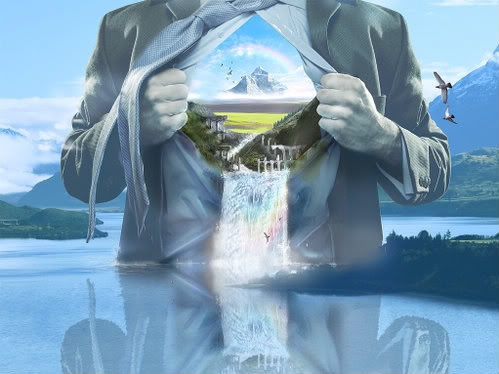 36 What did he mean when he said, ‘You will look for me, but you will not find me,’ and ‘Where I am, you cannot come’?”36 ¿Qué quiso decir cuando dijo: ‘Me buscarás, pero no me encontrarás’ y ‘Donde yo estoy, no puedes venir’?It adds to the happiness of glorified saints that they are out of the reach of the devil and all his wicked instruments. Secondly, these words have a black and dark side towards those wicked Jews that hated and persecuted Christ. They now longed to be rid of him, away with him from the earth; but let them know. That according to their choice so shall their doom be. They were industrious to drive him from them, and their sin shall be their punishment; he will not trouble them long, yet a little while and he will depart from them. It is just with God to forsake those that think his presence a burden. They that are weary of Christ need no more to make them miserable than to have their wish. (Matthew Henry)Se suma a la felicidad de los santos glorificados que están fuera del alcance del diablo y de todos sus instrumentos malvados. En segundo lugar, estas palabras tienen un lado oscuro y oscuro hacia aquellos judíos malvados que odiaban y perseguían a Cristo. Ahora anhelaban deshacerse de él, lejos con él de la tierra; pero avíseles. Que según su elección así será su condenación. Fueron diligentes para expulsarlo de ellos, y su pecado será su castigo; no los molestará mucho, sino un poco, y se apartará de ellos. Es justo con Dios abandonar a aquellos que piensan que su presencia es una carga. Los que están cansados de Cristo no necesitan más para hacerlos miserables que tener su deseo.  (Matthew Henry)Ultimately, when we die, or Christ returns, God will give us exactly what we wanted on earth. If it is Jesus, then we will have Jesus….if it is something else, then we will be separated from Jesus forever.En última instancia, cuando muramos o regrese Cristo, Dios nos dará exactamente lo que deseamos en la tierra. Si es Jesús, entonces tendremos a Jesús ... si es otra cosa, entonces estaremos separados de Jesús para siempre.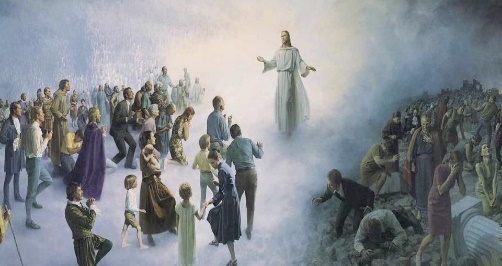 Friends, do we have that blessed asurance that we have a relationship with Jesus and we will enter glory with Him? If not it could be that Satan is playing games with us and sowing doubts.Amigos, ¿tenemos esa bendita seguridad de que tenemos una relación con Jesús y entraremos en la gloria con Él? Si no, podría ser que Satanás esté jugando con nosotros y sembrando dudas. EG. In his book By Grace Alone, Sinclair Ferguson identifies four major "fiery darts" Satan uses to unsettle believers and rob them of their assurance and peace in the gospel:• Fiery Dart 1: "God is against you," Satan says. "He is not really for you. How can you believe he is for you when you see the things that are happening in your life?"• Fiery Dart 2: "I have accusations I will bring against you because of your sins," Satan argues. "What can you say in defense? Nothing."• Fiery Dart 3: "You can say you are forgiven, but there is a payback day coming—a condemnation day," Satan insinuates. "How will you defend yourself then?"• Fiery Dart 4: "Given your track record, what hope is there that you will persevere to the end?" Satan asks.The answer to this is found in Romans 8.1-4, 1 Therefore, there is now no condemnation for those who are in Christ Jesus, 2 because through Christ Jesus the law of the Spirit who gives life has set you free from the law of sin and death. 3 For what the law was powerless to do because it was weakened by the flesh, God did by sending his own Son in the likeness of sinful flesh to be a sin offering. And so he condemned sin in the flesh, 4 in order that the righteous requirement of the law might be fully met in us, who do not live according to the flesh but according to the Spirit.EJ. En su libro By Grace Alone, Sinclair Ferguson identifica cuatro principales "dardos de fuego" que Satanás usa para inquietar a los creyentes y robarles su seguridad y paz en el evangelio:• Dardo de Fuego 1: "Dios está contra ti", dice Satanás. "Él no es realmente para ti. ¿Cómo puedes creer que lo es para ti cuando ves las cosas que están sucediendo en tu vida?"• Dardo de Fuego 2: "Tengo acusaciones que presentaré contra ti debido a tus pecados", argumenta Satanás. "¿Qué puedes decir en defensa? Nada".• Dardo de Fuego 3: "Puedes decir que estás perdonado, pero se acerca un día de venganza, un día de condenación", insinúa Satanás. "¿Cómo te defenderás entonces?"• Dardo de Fuego 4: "Dado su historial, ¿qué esperanza hay de que perseverará hasta el final?" Satanás pregunta.La respuesta a esto se encuentra en Romanos 8.1-4, 1 Por lo tanto, ahora no hay condenación para los que están en Cristo Jesús, 2 porque por medio de Cristo Jesús la ley del Espíritu que da vida los ha librado de la ley del pecado. y muerte. 3 Porque lo que la ley no pudo hacer porque fue debilitada por la carne, Dios lo hizo al enviar a su propio Hijo en semejanza de carne de pecado para ser una ofrenda por el pecado. Y por eso condenó el pecado en la carne, 4 para que el justo requisito de la ley se cumpliera plenamente en nosotros, que no vivimos según la carne, sino según el Espíritu.So, do we have that blessed assurance? Is Jesus living in us? If we are doubting today, then let us pray and ask Jesus to live inside of us…Entonces, ¿tenemos esa bendita seguridad? ¿Está Jesús viviendo en nosotros? Si hoy dudamos, oremos y pidamos a Jesús que viva dentro de nosotros ...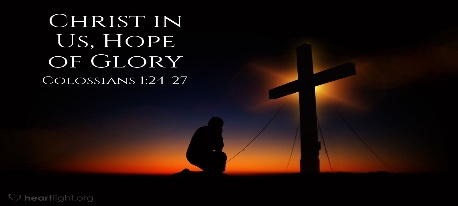 